ANTONIO SALVADOR GARCÍA LÓPEZ, ENCARGADO DEL DESPACHO DE LA GUBERNATURA POR AUSENCIA DEL C. GOBERNADOR CONSTITUCIONAL DEL ESTADO LIBRE Y SOBERANO DE GUANAJUATO, A LOS HABITANTES DEL MISMO SABED:QUE EL H. CONGRESO CONSTITUCIONAL DEL ESTADO LIBRE Y SOBERANO DE GUANAJUATO,  HA TENIDO  A  BIEN DIRIGIRME  EL SIGUIENTE:DECRETO NÚMERO 104LA SEXAGÉSIMA TERCERA LEGISLATURA CONSTITUCIONAL DEL ESTADO LIBRE Y SOBERANO DE GUANAJUATO,  DECRETA:Artículo Primero. Se reforman los artículos 25, fracción 111; 27, fracción  11;  276, segundo párrafo; 301, fracción 111; 307 P. segundo párrafo; y 327, primer párrafo del Código de Procedimiento y Justicia  Administrativa  para el Estado y los Municipios de  Guanajuato.   para  quedar  en  los siguientes  términos:({Arfículo25. Las autoridades, tienen ...1 y 11.111.		Multa equivalente al monto de diez a doscientas veces la Unidad  de Medida y Actualización diaria. Si el infractor fuere jornalero. obrero o trabajador. la multa no deberá exceder de un día de salario y tratándose de personas no asalariadas, el equivalente a un día de su ingreso;IV y V ....Si  los  hechos...Artículo 27. Las autoridades, para...l.11.		Multa equivalente al monto de diez a doscientas veces la Unidad de Medida y Actualización diaria. Si el infractor fuere jornalero, obrero o trabajador, la multa no deberá exceder de un día de salario y tratándose de personas no asalariadas, el equivalente o un día de su ingreso;111  y IV....En caso de...Artículo 276. Tratándose de asuntos ...El juzgador podrá conceder la suspensión, sin necesidad de que se garantice el importe del crédito, cuando el asunto planteado no rebase la cantidad que resulte de multiplicar por ciento cincuenta la Unidad de Medida y Actualización diaria. El auto que dispense el otorgamiento de la garantía no será recurrible.Artículo  301. El juzgador  deberá ...lyll. ...111.		El   asunto   planteado  no  rebase  la  cantidad  de  multiplicar   por  ciento cincuenta la Unidad de Medida y Actualización  diaria.Artículo 307 P. En caso que ...Sin perjuicio de lo anterior, y de las responsabilidades penales respectivas, se impondrá al responsable una multa de trescientas a quinientas veces la Unidad de Medida y Actualización  diaria, vigente al momento de cometer la infracción.Artículo 327. Si se resuelve que hubo exceso o defecto en el cumplimiento de la sentencia, dejará sin efectos la resolución que motivó la queja y concederá al servidor público responsable diez días para que dé cumplimiento debido al fallo, señalando la forma y términos precisados en la sentencia, conforme a los cuales deberá cumplir y le impondrá una multa equivalente q  la cantidad de treinta a trescientas veces la Unidad de Medida y Actualización diaria.En caso de ...La resolución a...»Artículo Segundo. Se reforman los artículos 51; 99-m; 191, fracciones I, 11, 111, IV y V y segundo párrafo; y 194-b, segundo párrafo del Código Penal del Estado de Guanajuato,  para quedar  en los siguientes  términos:<(Artículo 51.- La multa es la sanción pecuniaria consistente en el pago al Estado de una suma de dinero que se fije en lo sentencia por días multa. El día multa equivale a la Unidad de Medida y Actualización diaria, vigente al momento de consumarse el delito. El Estado destinará el importe de la multa  al  Fondo Auxiliar para la lmpartlción de Justicia.Por lo que respecta al delito continuado, se atenderá a la Unidad de Medida y Actualización diaria vigente al momento en que se realizó la última conducta y para el permanente el que esté en vigor en el momento en que haya cesado el hecho.Artículo 99-m.- En caso de leslones y homicidio, a falta de pruebas específicas respecto al daño causado, los jueces y tribunales tomarán como base la Unidad de Medida y Actualización diario, vigente al momento del hecho y las disposiciones que sobre riesgos de trabajo establezca la Ley Federal del Trabajo.Artículo  191.- A quien se ...1.-		De dos meses a seis meses de prisión y de cinco a diez días multa, cuando Ja cuantía del robo no exceda del equivalente a veinte veces la Unidad de Medida y Actualización diaria, vigente en la fecha de su comisión.11.-		De seis meses a dos años de prisión y de diez a veinte días multa, cuando la cuantía del robo exceda de veinte veces la Unidad de Medida y Actualización diaria vigente en la fecha de su comisión, pero no de doscientas.111.-		De dos a cuatro años de prisión y de veinte a cuarenta días multa, cuando la cuantía del robo exceda de doscientas veces la Unidad de Medida y Actualización diaria, pero no de cuatrocientas.IV.-		De tres a siete años de· prisión y de treinta a setenta días multa, cuando la cuantío del robo exceda de cuatrocientas veces la Unidad de Medida y Actualización diaria, pero no de ochocientas.V.-	De cuatro a diez años de prisión y de cuarenta a cien días multa, cuando la cuantía del robo exceda de ochocientas veces lo Unidad de Medida y Actualización diaria.Cuando se modifique la pena por variación  de la Unidad de Medida yActualización, no se aplicará lo dispuesto en el artículo 4o. de este Código.Las sanciones señaladas ...Artículo  194-b.- Se impondrá prisión...1 a 111.Si el valor del ganado, sus productos o subproductos, es de cuando menos ciento cincuenta veces la Unidad de Medida y Actualización diaria, se aplicará de dos a diez años de prisión y de veinte a cien días multa.Si en Jos...»Artículo Tercero. Se reforman los artículos 40, fracción 11; 42, fracción I; 387, fracción 1, segundo párrafo; 394; 395; 396; 444 y  526 Quinquies  primer párrafo del Código de Procedimientos Penales para el Estado de Guanajuato, para quedar en los siguientes  términos:«Art. 40.-Son  correcciones  disciplinarias ...l.- ...11. • Multa del equivalente de l a  200  veces  la  Unidad  de  Medida  y Actualización diaria vigente al momento que se cometa la  falta  que amerite corrección. Si el infractor fuese jornalero, obrero o trabajador, la multa	no deberá exceder de un día de salario y tratándose  de trabajadores no asalariados, el equivalente a un día de su ingreso;111 y IV.- ...La suspensión sólo...Art. 42.-  El Ministerio Público ...1.-	Multa del equivalente de 1 a 200 veces la Unidad de Medida y Actualización diaria vigente al momento en que se realizó la conducta que motivó el medio de apremio. Si el infractor fuese jornalero, obrero o trabajador, la multa no deberá exceder de un día de salario y tratándose de trabajadores no asalariados, el equivalente a un día de su ingreso.11y111.- ...Art. 387.-Todo inculpado tendrá ...1.-	Que garantice el...Tratándose de delitos que afecten la vida o la integridad corporal, y a falta de pruebas específicas respecto al daño_causado, el tribunal o el Ministerio Público tomará como base la Unidad de Medida y Actualización vigente al momento del hecho y las disposiciones que sobre riesgos de trabajo establezca la Ley Federal del Trabajo;llylll.- ...La garantía a...Art. 394.- Cuando se ofrezca como garantía, fianza personal por cantidad que no exceda del equivalente a seis meses de la Unidad de Medida y Actualización diaria, quedará bajo la responsabilidad del Juzgador la apreciación que haga de la solvencia e idoneidad del fiador para que la garantía no resulte ilusoria.Art. 395.- Cuando la gar·:::mtía exceda del equivalente a seis meses de la Unidad de Medida y Actualización diaria, el fiador deberá comprobar que tiene bienes raíces en el Estado, inscritos en el Registro Público de la Propiedad, cuyo valor sea, cuando menos, tres veces el monto de la cantidad señalada como garantía, salvo cuando se trate de empresas afianzadoras legalmente constituidas y autorizadas.Art. 396.- Cuando se ofrezca como garantía fianza personal por cantidad que excedo del equivalente a seis meses de la Unidad de Medida y Actualización diaria, o hipoteca, a fin de que el Juzgador califique la solvencia, se deberá presentar certificado de libertad de gravámenes, que comprenda un término de veinte años, y constancia de estar al corriente en el pago de las contribuciones respectivas.Art. 444.- Cuando se deseche la recusación se impondrá al recusante por concepto de multa el equivalente de hasta 200 veces la Unidad de Medida y Actualización  diaria.Art. 526 Quinqules.- La indemnización se calculará con base en el promedio diario de los ingresos percibidos por el sentenciado durante el mes anterior a la privación injustificada de su libertad o al indebido internamiento o inhabilitación, pero esa base d"aria no podrá exceder de veinte veces la Unidad de Medida y Actualización diaria vigente al momento en que haya iniciado la medida injustamente padecida, con los incrementos que haya habido durante el periodo correspondiente. Cuando se desconozca el promedio diario de ingresos, la base para el cálculo será la Unidad de Medida y Actualización diaria vigente en el momento en que se inició la injusta privación de libertad o inhabilitación, tomando en cuenta también sus incrementos.Para los efectos ...»Artículo  Cuarto. Se reforman los artículos 89; 99 fracciones  l, ll, 111,  IV, V, VI y VII;  100 fracciones l. 11,  111,  IV, V, VI, VII, VIII y IX; 101 fracciones 1,  11y111;  102 fracciones 1, 11, 111,IV, V, VI, VII, VIII y IX; 103 fracciones 1, 11, 111, IV, V, VI y VII; 104 fracciones 1,  11,  111,  IV, V:VI, VII, VIII, IX, X, XI, XII y XIII;  115; y  171, último párrafo del Código  Fiscal para el Estado de Guanajuato, para quedar en Jos siguientes términos:	·«Artículo 89. Las multas aplicables a las infracciones señaladas en este Código, se determinarán,· según corresponda, en porcentajes de  las contribuciones omitidas o en montos determinables entre uno mínimo y otro máximo por su equivalencia a lo Unidad de Medida y  Actualización  diaria, vigente al momento de la comisión de la infracción.En caso de infracciones continuas. la equivalencia será con la Unidad de Medida y Actualización diariovigente al momento que la conducta sea descubierta por las autoridades fiscales o hayan cesado sus efectos.Artículo 99. Son infracciones relacionadas ...l.		No solicitar la inscripción cuando se está obligado o ello o hacerlo fuera de los plazos legales,  salvo  cuando  la  solicitud  se   presente   de   manera espontánea.		Se   excluye   de   responsabilidad   por   la  comisión  de  esta infracción a las personas cuya solicitud de  inscripción  debe ser  legalmente efectuada	por otra,  inclusive  cuando     dichas personas queden subsidiariamente obligadas a solicitar su inscripción: Multa de 25 hasta 250 veces la Unidad de Medida y Actualización  diaria;11.		No incluir en las manifestaciones para su inscripción todas las actividades por las que sea contribuyente habitual: Multa de 25 hasta 250 veces  la Unidad de  Medida  y  Actualización   diaria;111.		Obtener más de un número de registro para el cumplimiento de sus obligaciones: Multa de 25 hasta 250 veces la Unidad de  Medida  y Actualización    diaria;IV.		No presentar solicitud de inscripción a nombre de un tercero cuando legalmente se esté obligado a ello o hacerlo extemporáneamente, salvo cuando la solicitud se presente espontáneamente: Multa de 25 hasta 250 veces la Unidad de Medida y Actualización  diaria;V.		No presentar los avisos al registro o hacerlo extemporáneamente. salvo cuando la presentación sea espontánea: Multa de 25 hasta 250 veces la Unidad de Medida y Actualización  diaria;No citar la clave del registro o utilizar alguna no asignada por la autoridad fiscal, en las declaraciones, avisos. solicitudes, promociones y demás documentos que se presenten ante las autoridades fiscales y jurisdiccionales, cuando se esté obligado conforme a la Ley: Multa de 25 hasta 250 veces la Unidad de Medida y Actualización  diaria, ySeñalar como domicilio fiscal para  efectos  del  registro  estatal  de contribuyentes,  un  lugar  distinto  del  que  correspondo  conforme  a  este Código: Multa de 25 hasta 250 veces la Unidad de Medida y Actualización diaria.Artículo  1OO. Son infracciones relacionadas ...l.		No presentar·las declaraciones, las solicitudes, los avisos o las constancias que exijan las disposiciones fiscales o presentarlos a requerimiento 'de las autoridades fiscales. No cumplir los requerimientos de las autoridades fiscales para presentar alguno de los documentos a que se refiere esta fracción, o cumplirlos fuera de los plazos señalados en los mismos: Multa de 25 hasta 250 veces  la Unidad de Medida y Actualización  diaria;11.		Presentar las declaraciones, las solicitudes, los avisos, o expedir  constancias, incompletos,	con errores o en forma distinta a lo   señalado   por  las disposiciones	fiscales. Lo anterior no será aplicable   tratándose   de   la presentación		de   la   solicitud   de   inscripción    ÓI    registro estatal  de contribuyentes:  Multa  de  25  hasta  250  veces  la   Unidad   de   Medida   y Actualización  diaria;111.		Presentar  declaraciones, solicitudes,  avisos, datos, informes y documentos a que se refieren las dos fracciones 1anteriores, alterados  o  falsificados: Multa de 25 hasta 250 veces la Unidad de Medida y  Actualización diaria;IV.		Usar más de un número de registro para el cumplimiento de sus obligaciones: Multa de 25 hasta 250 veces la Unidad de Medida y Actualización diaria;V.		Presentar solicitudes que sin derecho den  lugar a una devolución o compensación: Multa de 25 hasta ···250 veces la Unidad de Medida y Actualización   diaria;VI.	Declarar ingresos menores a tos percibidos: Multa de 25 hasta 250 veces la Unidad de Medida y Actualización diaria;Omitir la presentación de anexos en las declaraciones y avisos fiscales: Multa de 25 hasta 250 veces la Unidad de Medida y Actualización diaria;No presentar la información, manifestando las razones por las cuales no se determina impuesto a pagar o saldo a favor. por alguna de las obligaciones que los contribuyentes deban cumplir de conformidad con lo dispuesto por el artículo 59 de este Código: Multa de 25 hasta 250 veces la  Unidad  de Medida y Actualización  diaria, yIX.		No proporcionar la información relativa a los clientes que soliciten la impresión de comprobantes fiscales en términos del artículo 58 de este Código, dentro del plazo que establecen las disposiciones fiscales o presentarla incompleta o con errores: Multa de 25 hasta 250 veces la Unidad de Medida y Actualización diaria.Artículo 101. Son infracciones relacionadas ...l.		No pagar en forma total o parcial las contribuciones en los plazos señalados por las leyes fiscales: Multa de 25 hasta 250 veces la Unidad de Medida y Actualización  diaria;11.		No efectuar en los términos de las disposiciones fiscales los pagos provisionales de una contribución: Multa de 25 hasta 250 veces la Unidad de Medida y Actualización diaria, y111.		Incumplir el pago de las obligaciones fiscales, como consecuencia de inexactitudes, simulaciones, falsificaciones y otras maniobras o beneficiarse de un estímulo fiscal, sin tener derecho a ello: Multa de 150 hasta 500 veces la Unidad de Medida y Actualización diaria.Artículo 102. Son infracciones relacionadas ...l.		No llevar contabilidad en los términos que requieran las disposiciones fiscales, llevarla en forma distinta o en lugares distintos a los  señalados en dichas disposiciones:	Multa de 25  hasta  250  veces  la   Unidad   de   Medida   y Actualización diaria;11.		No llevar algún libro o registro especial a que obliguen ·1as disposiciones fiscales; no hacer los asientos correspondientes a las operaciones efectuadas; hacerlos incompletos, inexactos o fuera de los plazos respectivos: Multa de 25 hasta 250 veces la Unidad de Medida y Actualización diaria;111.		Llevar doble juego de libros sociales con distinto contenido: Multa de 25 hasta 250 veces la Unidad de Medida y Actualización diaria;IV.		Destruir, inutilizar o no conservar los libros, archivos y documentación comprobatoria, por el plazo que establezcan las disposiciones fiscales: Multa de 50 hasta 500 veces la Unidad de Medida y Actualización diaria;V.		Hacer. mandar  hacer o permitir  en su  contabilidad  anotaciones, asientos, cuentas, nombres. cantidades o datos falsos;  alterar. raspar o tachar en perjuicio	del fisco cualquier anotación o   constancia   hecha   en   la contabilidad,   o  mandar  hacer  o  permitir   que se  hagan  alteraciones. raspaduras  o  tachaduras:  Multa  de  hasta  un tanto del importe de la contribución  omitida.  En caso de que no  pueda precisarse el monto de dicha contribución, la multa será de  25  hasta  250  veces  la  Unidad de Medida y Actualización diaria;VI.		No expedir o no entregar comprobante de sus actividades, cuando las disposiciones fiscales lo establezcan, o expedirlos sin requisitos fiscales: Multa de 25 hasta 250 veces la Unidad de Medida y Actualización diaria;VII.		Expedir comprobantes fiscales asentando nombre, denominación, razón social o domicilio de persona distinta a la que adquiere el bien, contrate el uso o goce temporal de bienes o el uso de servicios: Multa de 25 hasta 250 veces la Unidad de Medida y Actualización diaria;No tener en operación o no registrar el valor de los actos o actividades con el público en general en las máquinas registradoras de comprobación fiscal, o en los equipos y sistemas electrónicos de registro fiscal autorizados por las autoridades fiscales, cuando se esté obligado a ello en los términos de las disposiciones fiscales: Multa de 25 hasta 250 veces la Unidad de Medida y Actualización diaria, yMicrofilmar o grabar en discos ópticos o en cualquier otro medio que autorice la Secretaria de Hacienda y Crédito Público mediante disposiciones de carácter general, documentación o información para efectos fiscales sin cumplir con los requisitos que establecen las disposiciones relativas: Multa de 25 hasta 250 veces la Unidad de Medida y Actualización diaria.Artículo 103. Son infracciones relacionadas ...l.	Oponerse u obstaculizar la iniciación o desarrollo de las visitas de lnspección y auditorías:	Multa de 50 hasta 500 veces la Unidad de Medida y Actualización  diaria;11.		No suministrar los datos e informes que legalmente exijan las autoridades fiscales: Multa de 50 hasta 500 veces la Unidad de Medida y  Actualización diaria;111.		No proporcionar la contabilid::::id o parte de ella. y en general. los elementos que se requieran para comprobar el cumplimiento de obligaciones propias o de terceros: Multa de 50 hasta 500 veces la Unidad de Medida y Actualización  diaria;IV.		No conservar  la contabilídad o parte de ella. así como la correspondencía que los visitadores les dejen en depósito: Multa de 125 hasta 620 veces la Unidad de Medida y  Actualizoción  diaria;V.		No suministrar los datos e informes sobre clientes y proveedores que legalmente exijan las autoridodes fiscales o no los relacionen con la clave que les corresponda, cuando así lo soliciten dichas autoridades: Multa de 50 hasta 500 veces la Unidad de Medida y Actualización  diaria;VI.		Divulgar o hacer uso person:JI o indebido de la  información   confidencial proporcionada	por     tercero5     independientes    que   afecte   su   pos1c1on competitiva a que se refiere el artículo 75, fracción IV de este Código: Multa de l25 hasta 620 veces la Uni:::Jad de Medida y Actualización  diaria, yVII.		Declarar falsamente que cumplen los requisitos que se señalan en el artículo 96 de este Código: Multa de 125 hasta 620 veces la Unidad de Medida y Actualización diaria.Artículo 104.Son infracciones cuya...l.		No proporcionar avisos, informes, datos y documentos, o no exhibirlos en el plazo fijado por las disposi::::iones fiscales o no aclararlos cuando las autoridades lo soliciten: Multa de 25 hasta 250 veces la Unidad de Medida y Actualización diario;11.		Presentar avisos, informes, datos y documentos referidos en la fracción anterior. incompletos ó inexcctos: Multa de 25 hasta 250 veces la Unidad de Medida y Actualización di:::iria:111.		Proporcionar avisos. informe ,  datos y documentos a que se refieren las fracciones anteriores. alterados o falsificados: Multa de 50 hasta 500 veces la Unidad de Medida y Actualización  diaria;Autorizar o hacer constar documentos, inventarios. estados financieros, asientos  o  datos falsos.  cuando actúen  como contadores.  comisarios,peritos o testigos: Multa de 125 hasta 620 veces la Unidad de Medida yActualización diaria;Asesorar o aconsejar a los contribuyentes para omitir el pago de una contribución, o para infringir las disposiciones fiscales; contribuir a la alteración, inscripción de cuentas, asientos o datos falsos en los libros de contabilidad o en los documentos que se exhiban, o en algún hecho preparatorio de los apuntados, cuando así se acredite: Multa de 50 hasta 500 veces Ja Unidad de Medida y Actualización diaria;No prestar a las autoridades fiscales el auxilio necesario para la determinación y cobro de una prestación fiscal, en los casos en que tengan obligación de hacerlo, de acuerdo con las,disposiciones fiscales: Multa de 25 hasta 500 veces la Unidad de Medida y Actualización diaria;Alterar o destruir sellos oficiales: Multa de 50 hasta 500 veces la Unidad de Medida y Actualizadón diaria;Oponerse u obstaculizar el inicio o desarrollo de las visitas domiciliarias: Multa de 50 hasta 500 veces la Unidad de Medida y Actualización diaria;Asesorar o aconsejar a los contribuyentes para omitir. el pago de una contribución, colaborar a la alteración, inscripción de cuentas, asientos o datos falsos en la contabilidad o en los documentos que se expidan, cuando así se acredite: Multa de 50 hasta 500 veces la Unidad de Medida y Actualización diaria;Participar, auxiliar o coadyuvar en cualquier forma no prevista, en ra·comisión de infracciones fiscales: Multa de 50 hasta 500 veces la Unidad de Medida y Actualización diaria;No destinar al pago de contribuciones las cantidades ministradas por los contribuyentes para ese efecto, cuando exista la obligación para ello: Multa de 125 hasta 620 veces la Unidad de Medida y Actualización diaria;Traficar con los documentos  o comprobantes  de pago de prestaciones fiscales o hacer uso ilegal de ellos: Multa de l25 hasta 620 veces la Unidad de Medida y Actualización diaria, .yXIII.	Consentir o tolerar que se irscriban a su nombre en el registro estatal de contribuyentes negociaciones ajenas; percibir a nombre propio ingresos gravables que corresponda1 a otra persona, cuando esto traiga como consecuencia la omisión de una obligación fiscal: Multa de 125 hasta 620 veces la Unidad de Medida y Actualización diaria.Artículo 115. Cuando se deje sin efectos una notificación practicada ilegalmente, se impondrá al notificador una multa de diez veces la Unidad de Medida y Actualización diaria.Artículo  171. El remate deberó ... La convocatoria  se ...En  el  caso  de  que  el  valor  de  los  bienes  exceda  de  una  cantidadequivalente a cinco veces la Unidad de Medida y Actualización diaria, elevada al año. la convocatoria se publicará en uno de los periódicos de mayor circulación del Estado de Guanajuato, dos veces con intervalo de siete días. La última publicación se hará cuando menos diez días antes de la fecha del remate.>>Artículo Quinto. Se reforman los artículos 115; 365, segundo párrafo; 778, primer párrafo; 1405, segundo párrafo; y 1992, primer párrafo del Código Civil para el Estado de Guanajuato, para quedar en los siguientes términos:«Art. 115. El Oficial del Registro Civil que sin motivo justificado retarde la celebración de un matrimonio, será castigado con una multa equivalente a cuarenta veces la Unidad de Medida y Actualización diaria y en caso de reincidencia, con la destitución de su cargo.Art. 365. Los alimentos .han...Determinados por convenio o sentencia, los alimentos tendrán una actualización automática mínima equivalente al aumento porcentual anual correspondiente a la Unidad de lv\edida y Actualización diario, salvo que el deudor alimentario demuestre que sus ingresos no aumentaron en igual proporción.En este caso...Art. 778. El valor comercial max1mo de los bienes afectos al patrimonio familiar, será la cantidad que resulte de multiplicar por ciento diez la Unidad de Medido y Actualización diaria, elevada al año en la fecha en que se constituye el patrimonio.Cuando el valor ... Los bienes que...Art. 1405. La reparación del ...Cuando el daño se cous o las personas y produzca la muerte, incapacidad total permanente, porcial permanente, total temporal o parcial temporal, el grado de ella se determinará atendiendo a lo dispuesto por la Ley Federal del Trabajo. Para calcular lo indemnización que corresponda se tomará como base la Unidad de Medida y Actualización diaria y se atenderá al número de días que para cada una de las incapacidades mencionadas señala la Ley Federal del Trabajo. En caso de muerte la indemnización corresponderá a los herederos legítimos de la víctima.Los créditos por...Las anteriores disposiciones ...Art. 1992.En los contratos de arrendamientos por tiempo determinado, tendrá derecho el inquilino, siempre que esté al corriente en el pago de !as rentas, o que se le prorrogue hasta por un año ese contrato. Para ese fin el arrendatario deberá notificar al arrendador su deseo de prorrogar el contrato antes de llegar al término de su vencimiento. Podrá el arrendador incrementar la renta en la misma proporción que haya aumentado la Unidad de Medida  y  Actualización diaria durante el tiempo de vigencia  del contrato;Quedan exceptuados de...nArtículo Sexto. Se reforman los artículos 23; 56, fracción 11; 60, fracción I; 299, último párrafo; 402, cuarto párrafo; y 805. último párrafo del Código de Procedimientos Civiles para el Estado de Guanajuato, poro quedar en los siguientes  términos:c<Artículo 23.- Los Jueces Menores son competentes para conocer exclusivamente de negocios, contenciosos cuya cuantía no sea mayor de lo cantidad que resulte de multiplicar por dos mil la  Unidad  de  Medida  y Actualización   diaria.Artículo 56.- Son correccione . disciplinarias ...1.-11.-	Multa del equivalente de 1 a 15 veces  la  Unidad  de  Medida  y Actualización diaria vigente en el momento y lugar que se cometa la falta que amerite corrección. Si  el infractor  fuese jornalero,  obrero  o trabajador, la multa no deberá exceder de una Unidad  de  Medida  y  Actualización diaria y tratándose de trabajadores no asalariados, el equivalente  a un día de su ingreso.lll .-Artículo 60.- Los tribunales, para ...1.-	Multa del equivalente de 1 a 30 veces la  Unidad  de  Medida  y Actualización diaria vigente en el momento y lugar en que se realizó la conducta que motivo el medio de apremio. Si el infractor fuese jornalero, obrero o  trabajador, la mu ta no deberá exceder  de   una  Unidad  de Medida y Actualización  diaria y  tratándose  de trabajadores  no asalariados,el equivalente a un día de su ingreso.11.- ...Si fuere insuficiente ...Artículo 299.- En caso de...1 y 11.- ...Los términos anteriores ...A quien pida y obtenga la apertura de un término extraordinario y no justifique debidamente la no reclización del acto procesal para el que  se concedió tal término, se le impondrá una multa que irá de una hasta trescientas veces la Unidad de Medida y Actualización diaria.Artículo 402.- La medida a ... Si la medida ...El juez  despachará ...Cuando se trate de un asalariado, el juez podrá fijar la pensión provisional de manera proporcional a los ingresos que recibe el deudor alimentario. Si trabaja por su cuenta o tiene un negocio p·opio y no se tiene información de sus ingresos, por lo menos otorgará una Unidad de Medida y Actualización diaria, correspondiente  a la actividad del deudor.La medida se ... Para el caso...Contra la resolución...Artículo 805.- Al ofrecerse la... Cuando el oferente ...Los testigos serán ...Si no se lograre la comparecencia del testigo se declarará desierto el desahogo de su testimonio. La misma declaración procederá en caso de comprobarse que se solicitó su citación con el propósito de retardar el procedimiento. imponiéndose al o=erente una multo de una a treinta veces la Unidad de Medida y Actualización diaria.»Artículo Séptimo. Se reforman los ar-ículos 402, fracción I, incisos a). b). e) y d); 462; y 557, fracción V del Código Territorial para el Estado y los Municipios de Guanajuato. para quedar en los siguientes términos:Artículo 402. Los fraccionamientos y ...Habitacionales: aquéllos conformados ...«Clasificación de los...Populares: aquéllos conformados por viviendas o unidades cuyo monto, al término de su edificación, no exceda del valor que resulte de multiplicar por once la Unidad de Medida y Actualización diaria, elevada esa cantidad al año;                                                 ·De interés social: aquéllo:; conformados por viviendas o unidades que sean susceptibles de ser adquiridas por trabajadores de bajos ingresos, sujetos a subsidio federal, estatal o municipal para adquisición de vivienda, o por viviendas :) unidades cuyo monto, al término de su edificación, no exceda del valor que resulte de multiplicar por veinticinco la Unidad de Medida y Actualización diario. elevada esta cantidad al año;e) Residenciales: aquéllos que se ubiquen dentro de los centros de población delimitados en los programas municipales, cuyas viviendas o lotes se destinan a uso habitocional unifamiliar, cuyo monto, al término de su edificación, sea igual o mayor al valor que resulte de multiplicar por veinticinco lo Unidad de Medida y Actualización diario. elevada esta cantidad al año; yd) Campestres: aquéllos que se ubiquen fuera de los centros de población delimitados en los programas municipales, cuyos lotes se destinan a uso ha itacional unifamiliar, cuyo monto. al término de su edificación, sea igual o mayor al valor que resulte de multiplicar por veinticinco la Unidad de Medida y Actualización diaria, elevada esta cantidad  al año;11 a VI. ...Vivienda de interés ...Artículo 462. Para los efectos de este Título, se entiende por vivienda de interés social, aquélla que sea adquirida o susceptible de ser adquirida por trabajadores de bajo ingreso sujetos a subsidio federal. estatal o municipal para adquisición de vivienda; en caso de no existir un programa de subsidios, se considerará aquélla cuyo monto al término de su edificación,  no exceda del valor que resulte de multiplicar por veinticinco la Unidad de Medida y Actualización diaria. elevada esta cantidad al año.Se entiende por vivienda popular o económica, aquélla cuyo monto al término de su edificación, no exceda del valor que resulte de multiplicar por once la Unidad de Medida y Actuciización diaria, elevada esta cantidad al año.Artículo 557. Las sanciones ::idministrativas ...1  a IV....Sanciones...V.	Multa equivalente al importe de cincuenta a diez mil veces la Unidad de Medida y Actualización diaria vigente al momento de cometerse la infracción; yVI.         ...>>Artículo Octavo. Se reforman los artículos 24 fracción 11; y 26 fracción 1 inciso a) primer párrafo y fracción 11 inciso a) primer párrafo, de la Ley Anticorrupción en Contrataciones Públicas para el Estado de Guanajuato, para quedar  en los siguientes términos:Artículo 24. Dentro de la... Las medidas de...aMedidas de apremio ...l.11.	Multa. de cien a dos mil veces la Unidad de Medida y Actualización diaria.Toda medida deberá ...Artículo 26. Las sanciones administrativas ...Tratándose de personas ...SancionesSanción  económica  equivalente  a  la  cantidad  de  mil  hasta  dos millones de veces la Unidad de Medida y Actualización diaria.Para el caso ...b)Cuando se trate ...Sanción  económica  equivalente  a  la  cantidad  de  mil hasta  dos millones de veces la Unidad de Medida y Actualización diaria.Para el caso ...b)Las multas que ... Tratándose  de la... Cuando en términos ... En ningún caso...>>Artículo  Noveno. Se reforman los ar1ículos7; 8, primer párrafo; l5, fracciones 1,  11.  111.IV. V, VI. VII. VIII, IX y X; 16; 17, fracciones I, 11, 111, IV y V; 18, fracciones l. 11, 111. IV y V; y 21, fracciones 11, 111, IV, V, VI, VIII, IX, X, XI, XII, XIII, XIV, XV, XVI, XVII, XVIII y XX de laLey  Arancelaria  para  el  Cobro  de  Honorarios  Profesionales  de  Abogados  yNotarios y de Costas Procesales poro el Estado de Guanajuato,  para quedar en los siguientes términos:«Artículo 7. Para todos los efectos de aplicación de la presente Ley, deberá entenderse el vocablo unidades, como equivalente al monto en dinero de la Unidad de Medida y Actualización diaria vigente en el momento que se haga la reclamación por concepto de honorarios profesionales o por concepto de costas procesales.Artículo 8. Si los abogados o los notarios, a solicitud del cliente, o por requerirlo así et negocio encomendado, salieren del lugar de su residencia cobrarán además de los honorarios profesionales que correspondan conforme a la presente Ley, el importe de cinco a diez veces la Unidad de Medida y Actualización diaria o fracción, desde el momento de su salida hasta el de su regreso. Los abogados o notarios a:Jemás tendrán derecho a cobrar cinco veces la Unidad de Medida y Actualización diaria por cada cincuenta kilómetros de ida e igual cuota por el regreso a su residencia.La parte condenada ...Artículol 5. En los juicios ...l.		De cinco a veinte veces la Unidad de Medida y Actualización diaria, por la vista de actuaciones judiciales. expedientes administrativos  o cualquiera otra clase de documentos;11.		De dos a diez veces la Uridad de Medida y Actualización diaria, por conferencias o consultas. Si se diere dictamen por escrito.  de  cinco  a veinte  veces la Unidad de Medida y Actualización  diaria;111.		Hasta un 53 de lo que se controvierta, por los escritos de demanda y contestación en que se opongan excepciones. En los negocios no valuables en dinero, se cobrorá, según su importancia y dificultad, de diez a cien veces la Unidad de Medida y Actualización diaria;IV.	Una Unidad de Medida y Actualización diaria, por escritos de mero trámite;V.		De cuatro a diez veces la Unidad de Medida y Actualización diaria, por escritos en que se pro.mueva o conteste un incidente o se interponga un recurso;VI.	De dos a cinco veces la Unidad de Medida y Actualización diaria, por escritos en que se solicite recepción de pruebas;VII.	Cinco veces la Unidad de Medida y Actualización diaria, por interrogatorios de preguntas. de repreguntas y de posiciones;VIII.		De cinco a diez veces la Unidad de Medida y Actualización diaria, por asistencia a juntas, audiencias, almonedas, remates o cualquiera otra diligencia judicial o administrativa;IX.		Una Unidad de Medida y Actualización diaria, por notificación en cualquier forma que se haga, yX.		De dos a cinco veces lo Unidad de Medida y Actualización diaria, por alegatos o informes a la vista, cuando se presenten apuntes, en el principal o en incidentes de difícil derecho. o en recursos.Además de los... En negocios no...Artículo 16.  En las  transacciones  judiciales  o  extrajudiciales.  en  las queintervengan los abogados, tratánd:::ise de negocios valuables en dinero, podrán cobrar hasta un 153 de la suerte principal; y en los negocios no valuables en dinero. podrán cobrar los abogados, además de la tarifa contenida en el artículo 15 de esta Ley. de diez a cien veces la Unidad de Medida y Actualización diaria.Artículo 17. En los juicios ...l.		De cinco a cien veces la Unidad de Medida y Actualización diaria, por los escritos en que se promueve el juicio;11.		De cinco a cien veces la Unidad de Medida y Actualización diaria, por lo asistencia a la junta en que se haga la declaratoria de herederos y nombramiento  de  albacea;111.		De cinco a cien veces la Unidad de Medido y Actualización diaria. por la formación de inventarios;IV.	De cinco a cien veces la Unidad de Medida y Actualización diaria. por la cuenta de administración;De cinco a cien veces la Unidad de Medida y Actualización diario, por el proyecto de partición, yVI.Artículo 18. En Jos juicios ...l.		De diez a cincuenta veces la Unidad de Medida y Actualización diaria, por promover y obtener la libertad provisional bajo caución;11.		De cinco a cincuenta veces lo Unidad de Medida y  Actualización  diaria. por promover y obtener libertad anticipada. indulto o por gestionar la reducción, conmutación  o sustitución  de pena;111.		De cinco a cincuenta veces la Unidad de Medida y Actualización diaria, por alegatos de defensa en cualquier instancia;De cinco a veinte veces la Unidad de Medida y Actualización diaria, por asistencia a audiencias o cualquier otra diligencia;Dos veces la Unidad de Medida y Actualización diaria, por notificación, en cualquier forma que se haga, yVI.Artículo 21. El arancel para... l.y b) ...11.		De cincuenta a cien veces la Unidad de Medida y Actualización diaria, por testamento público abierto sin inventario;111.	Se podrán incrementar los honorarios profesionales de la fracción anterior, hasta ciento cincuenta veces la Unidad de Medida y Actualización diaria. por testamento  público con inventario;IV.	De quince a cincuenta Veces la Unidad de Medida y Actualización diaria, por la elaboración de poder que otorgue persona física o moral civil;V.		De treinta a sesenta veces la Unidad de Medida y Actualización diaria, por la elaboración de poder que otorgue persona moral mercantil;VI.		Por la protocolización de sucesiones, se  cobrarán  los  porcentajes  previstos en la fracción  1,  con  un incremento  de  cincuenta  o  cien veces  Ja  Unidad de Medida  y  Actualización  diaria,  por  la  especialización  que  implica  el acto  jurídico;VII.El importe de cien veces la Unidad de Medida y Actualización diaria, más veinte veces la Unidad de Medida y Actualización diaria, por cada unidad de que se componga el conjunto, por la constitución de condominios;De diez a cincuenta veces la Unidad de Medida y Actualización diaria por hora, más gastos de traslado, en su caso, por la fe de hechos y et levantamiento del acta respectiva;X.		De diez a cincuenta veces la Unidad de Medida y Actualización diaria, por la realización de interpelaciones;De veinte a setenta veces la Unidad de Medida y Actualización diaria, por cancelación  de  hipoteca;De veinte a cincuenta veces la Unidad de Medida y Actualización diaria, por la ratificación de convenios y contratos;De dos a cien veces la Unidad de Medida y Actualización diaria, por el cotejo y certificación de documentos;De diez a cuarenta veces la Unidad de Medida y Actualización diaria, por el otorgamiento de autorización de ascendientes para que descendientes puedan salir del país;                                                          ·De veinte a cien veces la Unidad de Medida y Actualización diaria, por la elaboración de contratos privados;De cuarenta a doscientas veces la Unidad de Medida y Actualización diaria,	por la constitución de asociaciones o sociedades civiles o mercantiles;De treinta a cincuenta veces la Unidad de Medida y Actualización diaria, por la protocolización de actas de asamblea;De treinta a cincuenta veces la Unidad de Medida y Actualización diaria. por lo redacción de actas de asamblea;XX.	De cuarro a diez veces la Unidad de Medida y Actualización  diaria, por consultas.Cuando los servicios ...>>Artículo Décimo. Se reforma el artículo 29, primer párrafo de lo Ley de Alcoholes para el Estado de Guanajuato, para quedar en los siguientes términos:C(ARTÍCULO 29.- SON INFRACCIONES A LAS DISPOSICIONES DE ESTA LEY LAS QUE A CONTINUACION SE SEÑALAN Y A CADA UNA SE IMPONDRA MULTA EQUIVALENTE AL NÚMERO DE VECES QUE SE INDICAN DE LA UNIDAD DE MEDIDA Y ACTUALIZACIÓN    DIARIA,   CUANDO:1  A XVII.-  ...»Artículo Décimo Primero. Se reforma el artículo 35 de la Ley de Archivos Generales del Estado y los Municipios de Guanajuato, para quedar en los siguientes términos:«Artículo 35. Incurrirán en infracción a la presente Ley los particulares que por cualquier motivo alteren, adapten o modifiquen los documentos de archivo, por lo que se harán acreedores a una multa que va desde cinco hasta trescientas veces la Unidad de Medida y Actualización diaria vigente al momento de cometerse la falta, sin perjuicio de la responsabilidad penal o civil en que pudieran incurrir.»Artículo Décimo Segundo. Se reforman los artículos 12; y 127, primer párrafo de la Ley de Contrataciones Públicas paro el Estado de Guanajuato, para quedar en los siguientes términos:<!Adquisición de bienes ... Artículo   12.  Poro  determinar  !a conveniencia  de la  adquisición  de  bienes muebles usados o reconstruidos, los sujetos de lo ley deberán realizar un estudio de  costo  beneficio,  con el  que  se  demuestre  la conveniencia  de  su  adquisicióncomparativamente con bienes nuevos; el citado estudio deberá acompañarsecon el respectivo avalúo, expedido éste dentro de los seis meses previos, cuando el bien tenga un valor superior a cien mil veces la Unidad de Medida y Actualización diaria.Multa e inhabilitación Artículo	127.  Los  licitantes,  postores  o  proveedores  que  cometan  las infracciones contenidas en el artículo 1 25 de esta ley, serán sancionados con unamulta por un importe equivalente de veinte a quinientas veces la Unidad deMedido y Actualización diaria elevada al mes, e inhabilitación temporal para participar en los procedimientos de contratación y celebrar contratos por el periodo de tres meses a cinco años. Lo sanción que se imponga deberá ser proporcional al costo de la prestación contratada.Tratándose  de reincidencia ...>iArtículo Décimo Tercero. Se reformo el artículo 161, fracción 1 de la ley de Educación para el Estado de Guanajuato, para quedar en los siguientes términos:Artículo 161. Las infracciones enumeradas ...«Sanciones a particularesl.	Multa por el equivalente de una hasta cinco mil veces la Unidad  de Medida y Actualizacióndiaria vigente en la fecha en que se cometa la infracción. Los montos de las multas podrán duplicarse en el caso de reincidencia;11 y 111. ...La imposición de...>>Artículo Décimo Cuarto. Se reformo el artículo 52de la Ley de Ejecución de. Medidas Judiciales y Sanciones Penales del  Estado de Guanajuato,  para quedar en los siguientes términos:«Fianza PersonalArtículo 52. Cualquier tercero, que tenga capacidad para obligarse y bienes suficientes para responder de la obligación que garantiza, podrá otorgar fianza personal siempre y cuando el monto de la garantía económica que haya sido fijado no exceda del equivalente a doscientas vecesla Unidad de Medida y Actualización diaria vigente en el momento en que se otorgue la fianza. La fianza se otorgará por escrito ante el Juez de Control; el fiador deberá responder las preguntas que le formule el juez para conocer su solvencia y acreditarla documentalmente. El valor de la fianza personal será por lo menos de dos tantos del monto fijado. El documento en el que conste la fianza, quedará en resguardo del Encargado de Sala.>iArtículo Décimo uinto. Se reforman los artículos 38, fracciones I, inciso b) y 11, inciso b); 39, fracciones l. inciso b) y 11, inciso b); y  65 de la Ley de Extinción de Dominio del Estado de Guanajuato, para quedar en los siguientes términos:Artículo  38.  El Juez especializado ... El  Juez  especializado ...l.	Para el cumplimiento ...o)«Ampliación de medidas ...b)	Multa	de	uno	a	doscientas	veces	la	Unidad	de	Medida  yActualización diaria; oe)	.En la aplicación ...11.	Son  medidas  disciplinarias ...a)b)	Multa	de	una	a	doscientas	veces	la	Unidad	de	Medida	yActualización diaria;c) y d)...En la  aplicación ... El arresto se ...Artículo  39. El Ministerio Público...Para el cumplimiento ......Facultades coercitivas y...Multa de una a doscientas veces la Unidad de Medida y Actualización diaria; o...En la aplicación ...11.             Son medidas disciplinarias ...a)b)	Multa	de	una	o	doscientas	veces	la	Unidad	de	Medida   y Actualización diaria;e) y d) ...En la  aplicación ... El arresto se ...Presencia  de los...Artículo 65. La audiencia de desahogo de pruebas y formulación de alegatos, se celebrará estén o no presentes las partes, excepto el Agente especializado, quien siempre deberá comparecer. La ausencia de los peritos o testigos que el Juez especializado haya citado para la audiencia tampoco impedirá su celebración,  pero se  impondrá  a  quienes  debidamente  notificados, no hayan acudido sin causa justa. una multa de hasta cien veces la Unidad de Medida y Actualización  diaria.nArtículo Décimo Sexto. Se reforman los artículos 70, segundo párrafo; y 76 de la Ley de Fiscalización Superior del Estado de Guanajuato, para quedar en los siguientes términos:                   ·Artículo 70. Los titulares del...1 a IV ....aCausales de abstenciónEn los casos  previstos en las fracciones 11 y 111 de este artículo. el daño causado al patrimonio o a la  hacienda  pública,  no  deberá  exceder  de doscientas veces la Unidad de  Medida  y  Actualización  diaria,  vigente  al momento que se  haya emitido  el acuerdo.Para los casos ...De los asuntos ...CuantíaArtículo 76. Las multas que apllque la Auditoría Superior a los servidores públicos. personas físicas o morales, cuando éstos no atiendan los requerimientos que la misma les formule, serán de cien a cuatrocientos 9ías de la Unidad de Medida y Actualización diaria. La reincidencia se castigará con una multa de hasta el doble a la ya impuesta.>>Artículo  Décimo Séptimo.  Se reforma  el artículo 4, fracción  XIV  de la Ley de Hacienda para el Estado de Guanajuato, para quedar en los siguientes términos:«Artículo 4.- No se causará ...1 a XIII.- ...XIV.		Las despensas en dinero o en especie. cuando su monto no rebase el 403 de la Unidad de Medida y Actualización diaria.»Artículo  Decimoctavo. Se reforman los artículos 42, fracción  I; 70, fracciones  1,  11y111; 72, fracciones  1y11; 74, fracciones  1y11; 76, fracciones  1y11; 77, primer párrafo;  122, - último párrafo;  164, inciso D), primer párrafo; y  181, fracciones  1,  11y111  de la Ley de Hacienda   para   los  Municipios   del   Estado   de   Guanajuato,   paró  quedar   en  los siguientes  términos:«Artículo  42.-  Las autoridades  fiscales ...1.-	Imponer	multa	de	cinco	a	treinta	veces	la	Unidad   de	Medida   yActualización diaria.11.-	Solicitar  el auxilio ...Estas medidas podrán...Artículo 70.- Se impondrá multa ...1.-	Las comprendidas  en las fracciones  1,  11,  y  XI,  la cantidad que represente de1.5 a 20 veces la Unidad de Medida y Actualización diaria.11.-		Las comprendidas en las fracciones IJI, IV, V y VI, la cantidad que represente 2 a 30 veces la Unidad de Medida y Actualización  diaria.111.·		Las comprendidas en las fracciones VIII, IX, y X, la cantidad que represente de 4 a 40 veces la Unidad de Medida y Actualización  diaria.IV.-Artículo 72.-Se impondrá multa...1.-		Las comprendidas en las fracciones l, 111, V y VI, la cantidad que represente el equivalente de 2 a 20 veces la Unidad de Medida y Actualización  diaria.11.-		Las comprendidas en las fracciones 11, IV y VII, la cantidad que represente el equivalente  de 2 a 40 veces la Unidad de Medida y  Actualización  diaria.Artículo 74.- Se impondrá multa ...1.-		Las comprendidas en las fracciones 1, IV, VII y IX, la cantidad que represente el equivalente de 2 a 1 5 veces la Unidad de Medida y Actualización   diaria.11.-		Las comprendidas en las fracciones 11. 111, V. VI y VIII la cantidad  que represente el equivalente de 2 a 1 O veces la  Unidad  de  Medida  y Actualización    diaria.Artículo 76.- Se impondra multa...1.-		La comprendida en la fracción 1, la cantidad que represente  el equivalente de 5 a 50 veces la Unidad de Medida y Actualización  diaria.11.-		La comprendida  en la fracción 11, la  cantidad  que  represente  el equivalente de 2 a 20 veces la Unidad de Medida y Actualización  diaria.Artículo 77.-Las cantidades que resulten de la aplicación de cuotas expresadas en la Unidad de Medida  y Actualización diaria en  este Título, se ajustarán de acuerdo con la siguiente:TABLACantidadesDesde $500.0 l... Desde $1.000.01 ... Desde $10,000.01 ... Desde $1CXJ,OOO.Ol ...Para efectuarse los...Artículo 122.-EI remate deberá ... La convocatoria se...En caso de que el valor de los bienes exceda de una cantidad equivalente a cinco veces la Unidad de Medida y Actualización diaria elevada al año, la convocatoria se publicará por una sola vez en el Periódico Oficial del Gobierno del Estado y en uno de los periódicos de mayor circulación dos veces con intervalo de 7 días, la última publicación se hará cuando menos 1O días antes de la fecha  de remate.Artículo 164.- El impuesto Predial... Si como resultado ...Asimismo, tributarán bajo...A al C).·...D).- Las casas-habitación, que pertenezcan a jubilados y pensionados, o al cónyuge, concubina, con::ubinario, viudo o viuda de éstos, así como las personas de sesenta años o más de edad. Este beneficio se otorgará a una sola casa-1abitación y cuyo valor fiscal no exceda de cuarenta veces la Unidad de Medida y Actualización diaria elevada al año.En caso de...E}.- ...En los supuestos ... En relación al... Para los efectos ... La solicitud con...Artículo 181.- En todas las...1.-	La	cantidad	que	represente	diez	veces	la	Unidad	de	Medida	yActualización diaria elevada al año;11.-		La cantidad que represente quince veces la Unidad de Medida y Actualización diaria elevada el año, cuando se trate de casas habitación de interés social, en los términos del artículo 462 del Código Territorial para el Estado y los Municipios de Guanajuato.El mismo monto ...111.-		La cantidad que represente veinte veces la Unidad de  Medida y Actualización diaria elevada al año, cuando se trate de vivienda popular, cuyo valor no exceda del  monto previsto en el artículo 462 del Código Territorial para el Estado y los Municipios de Guanajuato.Lo reducción a...nArtículo Décimo Noveno. Se reforman los artículos 47, fracción 1, inciso a); 170, fracción 111; y 354, fracciones 1,  inciso b). 11, inciso b), 111, inciso b), IV, inciso b),V, inciso b), VI, inciso b]  y Vll, incisos a) y b)de la Ley de Instituciones y Procedimientos Electorales para el Estado de Guanajuato, para quedar en los siguientes términos:(<Artículo 47. Los partidos políticos ...Para el sostenimiento ...El Consejo General determinará anualmente el monto total por distribuir entre los partidos políticos nacionales conforme a lo siguiente: multiplicará el número total de ciudadanos inscritos en el padrón electoral local al 31 de julio de cada año, por el cuarenta por ciento de la Unidad de Medida y Actualización diaria.De la misma forma se realizará la distribución entre los partidos políticos locales: se multiplicará el número total de ciudadanos inscritos en el padrón electoral local al 31 de julio de cada año, por el cuarenta por ciento de la Unidad de Medida y Actualización diaria;b) a e) . ...11 y 111.. ..Artículo  170. Para hacer cumplir ...1 y 11•  ...111.		Multa de cincuenta hasta cinco mil veces la Unidad de  Medida  y Actualización diaria. En caso de reincidencia se podrá aplicar hasta el doble de  la cantidad  señalada;IVyV. ...Los medios de...Artículo 354. Las infracciones señaladas ...l.	Respecto de los...a)b) Con multa de cincuenta a mil veces la Unidad de Medida y Actualización diaria, según la gravedad de la falta. En los casos de infracción a lo dispuesto en materia de topes a los gastos de campaña, o a los límites aplicables en materia de donativos o aportaciones de simpatizantes, o de los candidatos para sus propias compañas, con un tanto igual al del monto ejercido en exceso. En caso de reincidencia, la sanción será de hasta el doble de lo anterior;e)  a e) ...11.	Respecto  de  los...a)b)	Con multa de hasta mil veces la Unidad de Medida y Actualización diaria, ye)111.	Respecto  de  los ...a)b)	Con  multa  de  hasta  mil veces  la  Unidad de  Medida y  Actualización diaria, ye)IV.	Respecto de los...a)b)		En caso de reincidencia, con multa de hasta mil veces la Unidad de Medida y Actualización diaria.Para la individualización ...V.	Respecto de !as...a)b)	Con  multa	de	hasta	cinco	mil veces	la	Unidad  de	Medida  yActualización diaria, según la gravedad de la falta, ye)VI.	Respecto de las...a)b)	Con	multa	de	hasta	cinco	mil  veces	la	Unidad	de	Medida  yActualización diaria, según ta gravedad de la falta.Respecto o los...Con amonestación. suspensión, destitución del cargo o multo de hasta cien veces la Unidad de Medida y Actualización diaria:1 a s....b) Con suspensión, destitución del cargo, inhabilitación para obtener algún cargo público hasta por tres años o multa de hasta ciento cincuentaveces lo Unidad de Medida y Actualización diaria:1a4. ......>>Artículo Vigésimo. Se reforma el artículo 120 de la Ley del Notariado para el Estado de Guanajuato, para quedar en los siguientes términos:(<Artículo 120. Los notarios responsables ...l.11.	Multa de  diez a doscientas  veces  la Unidad de  Medida y  Actualización diaria;111 y IV. ...>>Artículo Vigésimo Primero. Se reforman los artículos  33,  primer  párrafo;  40, fracciones 1, inciso b) y 11, inciso b); 79, fracciones I, inciso b) y 11, inciso b}; y 207, primer párrafo de la Ley del Proceso Penal para el Estado de  Guanajuoto,  para quedar  en  los siguientes  términos:ffMedidas  disciplinarias Artículo 33. Cuando se compruebe que las partes o sus representantes han actuado  con temeridad,  evidente  mala fe,  han realizado  gestiones  asumiendo actitudes	dilatorias	o   cometido		falta	grave.  sin  perjuicio	de   otro   tipo   de responsabilidades. el tribunal podrá apercibirlas y en caso de persistencia, podrá imponer	una	multa		de	hasta	doscientas	veces	la	Unidad   de	Medida  yActualización diaria.Cuando el tribunal ...Quien resulte sancionado ... Las faltas de...Contra la resolución ...Artículo 40. El Ministerio Público...l.	Para el cumplimiento ...a)Facultades coercitivas y ...b)	Multa	de	uno	a	doscientas	veces	la	Unidad	de	Medida  yActualización diaria; oe)En la aplicación ...Son medidas disciplinarias ......b)  Multa de uno a doscientas veces la Unidad de Medida y Actualización diaria;e) y d) ...En la aplicación ...El arresto se...Artículo 79. El juez cuenta ...l.	Para el cumplimiento ...a)Poder coercitivo y ...b)	Multa	de	uno	a	doscientas	veces	la	Unidad	de	Medida  y Actualización diaria;c)	y d) ...En la aplicación ...El arresto se ...El juez  podrá...Bases  para  el ...Artículo 207. La indemnización se calculará con base en el promedio diario de los ingresos percibidos por el sentenciado durante el mes anterior a la privación injustificada de su libertad o al indebido internamiento o inhabilitación. pero esa base diaria no podrá exceder de veinte veces la Unidad de Medida y Actualización diaria vigente al momento en que haya iniciado la medida injustamente padecida, con los incrementos que haya habido durante el periodo correspondiente. Cuando se desconozca el promedio diario de ingresos. la base para el cálculo será una Unidad de Medida y Actualización diaria vigente en el momento en que se inició la injusta privación de líbertad o inhabilitación, tomando en cuenta también sus incrementos.Para los efectos ...»Artículo Vigésimo Segundo. Se reforman los artículos 144 y 150, fracción 1 de la Ley del Trabajo de los Servidores Públicos al Servicio del Estado y de los Municipios, para quedar en los siguientes términos:(<ARTICULO 144.- EL TRIBUNAL, POR CONDUCTO DE SU PRESIDENTE, SECRETARIO GENERAL O SECRETARIO AUXILIAR, SANCIONARÁ LAS FALTAS DE RESPETO QUE SE LE COMETAN. YA SEA POR ESCRITO O EN CUALQUIER OTRA FORMA. LAS SANCIONES CONSISTIRÁN. EN SU ORDEN, EN AMONESTACIÓN, MULTA O EXPULSIÓN DEL LOCAL. EN CASO DE MULTA. ÉSTA NO EXCEDERÁ DE UNA UNIDAD DE MEDIDA Y ACTUALIZACIÓNDIARIA TRATÁNDOSE DE TRABAJADORES,  Nl DE DIEZ VECES   LA   UNIDAD   DE   MEDIDA   Y   ACTUALIZACIÓN   DIARIA,  TRATÁNDOSE   DECUALQUIER OTRA PERSONA.ARTÍCULO 150.- LAS INFRACCIONES A...1.-	CON MULTA HASTA DE CINCUENTA VECES LA UNIDAD DE MEDIDA Y ACTUALIZACIÓN   DIARIA; Y11..         ...))Artículo Vigésimo Tercero. Se reforman los artículos 80, fracción I; 104, fracción VI y 1 18 de la Ley de Obra Pública y Servicios relacionados con la  misma  para  el Estado y los Municipios de Guanajuato,  para quedar en los siguientes términos:((Artículo 80.- La contratante podrá ...1.-		Cuando se trate de contratos o bien de convenios modificatorios cuyo importe no rebase el monto de 2,500 veces la Unidad de Medida y Actualización diaria, en estos casos no se otorgará porcentaje alguno de anticipo;11y111.- ...Los Ayuntamientos  en... En los supuestos ...Artículo  104.-  El procedimiento de ...1 a V.-  ...VI.-		En relación con los costos de mano de  obra,  los·   incrementos    o decrementos	serán    calculados    conforme    la    Unidad   de    Medida   y Actualización	o en su caso,  previa  demostración   fehaciente  y   con autorización   del   titular   de  la  contratante,   de   acuerdo al factor de demanda. El factor de demanda será previamente investigado y analizado de acuerdo a la zona de influencia de la ejecución de la obra y autorizado por la Secretaría.El factor de...Artículo 118.- Los contratistas y quienes infrinjan las disposiciones de esta Ley o las obligaciones contempladas en los contratos derivados de la misma, serán sancionados por el Ente Público respectivo, con multa equivalente a la cantidad de ocho a quinientas veces la Unidad de Medida y Actualización diaria, elevada al mes en la fecha de la infracción. La sanción que se imponga deberá ser proporcional al costo de la obra contratada.>lArtículo Vigésimo Cuarto. Se reforman los artículos 70; 71, fracciones 1, 11y111; y 72, fracciones 1, 11 y 111 de la Ley de Profesiones para el Estado de Guanajuato, para quedar  en los siguientes  términos:<(Artículo 70. Las sanciones con motivo de las infracc;iones mencionadas en el capítulo anterior consistirán en multa de 5 a 500 veces la Unidad de Medido y Actualización diaria. en el caso de profesionistas; y multa por el equivalente de 50 o 3000 veces la Unidad de Medida y Actualización diaria. en la fecha en que se cometa la infracción, respecto de colegios  de profesionistas. Multas que se duplicarán  en caso  de  reincidencia.Artículo 71. Se sancionarán con...l.		De 5 a 170 veces la Unidad de Medido y Actualización diaria vigente en la fecha en que se cometa la infracción, en el caso de las fracciones 111. VII, VIII, IX y X;11.		De 171  o  335 veces  la  Unidad de Medida y  Actualización  diaria  vigente  en la fecha en que se cometa  la infracción,  en el caso de las fracciones  11,  IV, V y VI. y111.		De 336 a 500 veces la Unidad de Medida y Actualización diaria vigente en la fecha en que se cometa la infracción. en el caso de la fracción l.La Secretaría  cumplimentará ...Artículo 72. Se sancionarán con...l.		De 50 a l,043 veces  la Unidad de Medida  y  Actualización  diaria  vigente  en la fecha en que se cometa la infracción, en el caso  de las fracciones  I, 11  y IX;11.		De 1,044 a 2,037 veces la Unidad de Medida y Actualización diaria vigente en la fecha en que se cometa la infracción, en el caso de las fracciones 111, V y VI, y111.		De 2,038 a 3,000 veces la Unidad de Medida y Actualización diaria vigente en la fecha en que se cometa la infracción, en el caso de las fracciones IV, VIL y VIII.>>Artículo Vigésimo Quinto. Se reforma el artículo 75. fracciones 1, 11, lll, IV y V de la Ley de Propiedad en Condominio de  Inmuebles  para  el  Estado  de  Guanajuato, para quedar  en los siguientes  términos:Artículo 75. La unidad administrativa ...«Sanción de multal.		De uno a diez veces la Unidad de Medida y Actualización diaria, cuando se hubieren dañado los bienes, servicios o áreas de uso común por un mal uso o negligencia. Esta sanción se aplicará con independencia de la obligación del pago del daño o restablecimiento del mismo;11.		De quince a treinta veces la Unidad de Medida y Actualización diaria, cuando incumplan con las prohibiciones señaladas en las fracciones 11 y 111 del artículo 20, así como con la obligación establecida en el artículo 54 de esta Ley;111.		De veinte a treinta veces  la Unidad de Medida y Actualización  diaria,  por la inobservancia de  los establecido en las fracciones V, VIII, IX y X del artículo 20 de esta Ley;IV.		De veinte a cuarenta veces la Unidad de Medida y Actualización diaria, cuando contravengan lo dispuesto en la fracción IV del artículo 20 y en el artículo 22 de esta Ley; yV.		De cincuenta a trescientas veces la Unidad de Medida  y  Actualización diaria, cuando se transgreda lo estipulado en las fracciones 1, VI y VII del artículo 20 de esta Ley.Para la aplicación ...Las sanciones establecidas ... El pago de ...nArtículo   Vigésimo   Sexto.  Se  reforma   el  artículo95,  fracción  11   de  la  Ley  de Protección  Civil  para  el  Estado  de  Guanajuato,   para  quedar  en  los  siguientes1términos:«Artículo 95.-Las sanciones podrán...1.-11.-	Multa de treinta  a quinientas veces la Unidad de Medida y Actualizacióndíaria;111 y IV.- ...nArtículo Vigésimo Séptimo. Se reforma el artículo 64, primer párrafo de la Ley de Proyectos de Prestación de Servicios para el Estado y los Municipios de Guonajuato. para quedar en los siguientes términos:((Autoridad facultada para... Artículo 64.	Los	licitadores	o	inversionistas	proveedores	que	violen cualquier  disposición  de  esta  ley  serán  sancionados  por  el  Órgano  de  Control Interno con multa equivalente a una cantidad entre mil y cinco mil veces la Unidadde Medida y Actualización diaria elevada al mes, en la fecha de la infracción.Dentro de los))Artículo Vigeslmoctavo. Se reforman los artículos 11, fracciones l. 11,  111  y IV; 13; 17; 25, segundo párrafo; y 45, fracción 11 de la Ley de Responsabilidad Patrimonial del Estado y los Municipios de Guanajuato, para quedar en los siguientes términos:«Artículo 11.-Las indemnizaciones por...1.-	Se cubrirán al cien por ciento. las indemnizaciones cuya cuantificación en dinero no exceda de quinientas veces la Unidad de Medida y Actualización  diaria;11.-	Se cubrirán entre un setenta por ciento a un cíen  por ciento. las indemnizaciones cuya cuantificación en dinero  exceda  de  quinientas veces pero no de cinco mil veces la Unidad de Medida y Actualización diaria;111.·	Se cubrirán entre un sesenta por ciento a un setenta por ciento, las indemnizaciones cuya cuantificación en dinero exceda de cinco mil veces pero no de diez mil veces la Unidad de Medida y Actualización diaria; yIV.-	Se cubrirán entre un treinta por ciento a un sesenta por ciento, las indemnizaciones cuya cuantificación en dinero exceda de diez mil veces la Unidad de Medida y Actualización diaria.Artículo 13.- Cuando el daño se cause a las personas y produzca la muerte, incapacidad total permanente, parcial permanente, total temporal o parcial temporal, el grado de ella se determinará atendiendo a lo dispuesto por la Ley Federal del Trabajo. Para calcular la indemnización que corresponda se tomará como base la Unidad de Medida y Actualización diaria y se atenderá al número de días que para cada una de las incapacidades  mencionadas señala la Ley Federal del Trabajo. En caso de muerte, la presentación de la reclamación de la indemnización, así como su disfrute corresponderá a los herederos legítimos de la víctima.Artículo 17.· Cuando el daño ocasionado al particular le produzca incapacidad para trabajar, y carezca de las prestaciones que otorgan las instituciones públicas de seguridad social para el sostenimiento personal durante el término de la incapacidad, la indemnización incluirá el equivalente a  una Unidad de Medida y Actualización diaria, mientras subsista la imposibilidad de trabajar.Artículo 25.-  Las reclamaciones de...A quien promueva una reclamación de indemnización notoriamente improcedente en los términos del artículo 26 o afirme hechos falsos u omita los que le consten en relación con dicho reclamación, se le impondrá una multa cuyo monto será equivalente de veinte a ciento veinte veces la Unidad de Medida y Actualización diaria. La multa será impuesta, sin trámite alguno, por la autoridad ante quien se haya presentado la reclamación.Los sujetos obligados ...Artículo 45.- Las autoridades, para...1.-11.-	Multa del equívalente de una a treinta veces la Unidad de Medida y Actualización diaria vigente. al momento en que se realizó la conducta que motivó el medio de apremio; y111.-En caso de ...»Artículo Vigésimo Noveno. Se reforman los artículos 22, fracción IV, incisos a) b) y c); 35; 46, fracción l y 64, fracción IX de la Ley  de Responsabilidades Administrativas de los Servidores Públicos del Estado de Guanajuato y sus Municipios, para quedar en los siguientes términos:<(Artículo 22.- Las sanciones por...1a111.- ...IV.-     Sanción económica en...Se aplicará una sanción econom1ca de un tanto un tercio hasta un tanto un medio del monto del lucro, beneficio o ventaja  obtenida o del daño o perjuicio causado, cuando éste sea menor o igual a 500 veces la Unidad de Medida y Actualización diaria.Se aplicará una sanción económica mayor a un tanto un medio hasta dos tantos un medio del monto del lucro, beneficio o ventaja obtenida o del daño o perjuicio causado, cuando éste sea superior a 500 veces !a Unidad de Medida y Actualización diaria, pero que no rebase 1000 veces la Unidad de Medido y Actualización diaria.e) Se aplicará una sanción económica mayor o dos tontos un medio hasta tres tantos del monto del lucro, beneficio o ventaja obtenida o del daño o perjuicio causado. cuando éste sea superior a 1000 veces la Unidad de Medida y Actualización diaria.La reincidencia de ...Artículo 35.- Si el órgano de control respectivo determina que la queja o denuncia fue interpuesta en forma maliciosa o sin motivo alguno. se impondrá al quejoso o a su representante o a ambos, una multa de veinte a ciento veinte veces la Unidad de Medida y Actualización diaria y de acuerdo a las circunstancias particulares y específicas de la queja planteada.Artículo 46.- Para el cumplimiento ...1.-	Multa de hasta veinte veces la Unidad de Medida y Actualización diaria;11y111.- ...En caso de ...Artículo 64.- Tienen obligación de ...1  a VIII.- ...IX.-		Los que perciban remuneraciones mayores a un monto bruto que sea igual o mayor de quince veces la Unidad de Medida y Actualización mensual; yX.- ...Las autoridades señaladas ... Las unidades administrativas ... No estarán obligados ...l>Artículo Trigésimo. Se reforman los artículos 294, 295 y 297 de la Ley de Salud del Estado de Guonojuato, para quedar en los siguientes términos:(<ARTÍCULO 294.-Se sancionarán con multo equivalente hasta mil veces la Unidad de Medida y Actualización diaria, la  violación  a  las  disposiciones contenidas en los artículos 166. 172, 174, 175, 176, 180, 193, 211, 216, 228 y 232.ARTÍCULO 295.·Se sancionará con multa equivalente de mil hasta cuatro mil veces la Unidad de Medida  y Actualización diaria, la violación a las disposiciones contenidas en los Artículos   212 y 276.ARTICULO 297.-Las infracciones no previstas en este Capítulo en lo que respecta a salubridad local serán sancionadas con multa equivalente hasta  por quinientas veces lo Unidad de Medida y Actualización diario, atendiendo a lo establecido en el Artículo 293 de esto Ley.nArtículo Trigésimo Primero. Se reformo el artículo 182, fracción 11 de la Ley del Sistema de Seguridad  Pública del Estado de Guanajuato, para quedar en los siguientes términos:Artículo 182. Las personas que ... Los sanciones consistirán ...«Sanciones a los ...l.11.	Multa desde cíen hasta diez mil veces la Unidad de Medido y Actualizaclón diario;111 y IV .  ...En los casos ...>>Artículo Trigésimo Segundo. Se reforman los artículos 51 y 70de lo Ley de Seguridad Social del Estado de Guanajuato, paro  quedar  en  los  siguientes términos:                                                              ·«Artículo 51.-EI importe del seguro de vida será el equivalente a dos mil veces lo Unidad de Medic;Jo y Actualizacíón diaria vigente a la fecha del fallecimiento. En caso de muerte accidental, la cual será determinada por la autoridad competente, el importe del seguro se duplicará.Artículo 70.- Cuando un pensionista por incapacidad permanente total, invalidez, vejez o jubilación, fallezca, el Instituto otorgará una ayuda para gastos de funeral, equivalente o trescientas noventa veces la Unidad de Medida y Actualización diaria. Dicho pago se hará a los deudos o a los personas que se hubieren hecho cargo de los gastos mencionados, quienes deberán exhibir copia certificada   del   acta   de   defunción   y   constancias   de   las   erogaciones   quehicieron.nArtículo Trigésimo Tercero. Se reforma el artículo l l2, fracción 11, primer párrafo de la Ley Orgánica del Ministerio Público del Estado de Guanajuato, para quedar en los siguientes términos:Artículo 112. Las sanciones consistirán ...«Sancionesl.11.	Multa. Consiste en el pago al Estado de una suma de dinero que se fije por días multa. El día multa equivale a una Unidad de Medida y Actualización diaria vigente al momento de cometerse la falta;La multa podrá...111 a VI. ...Las sanciones se... La aplicación  de ...»Artículo Trigésimo Cuarto. Se reforman los artículos 226; y 283, primer párrafode la Ley Orgánica del Poder Judicial del Estado de Guanajuato, para quedar en los siguientes términos:uMulta por queja...Artículo 226. Si el Pleno del Supremo Tribunal de Justicia o el Consejo del Poder Judicial estimaren que la queja o denuncia  fue  interpuesta maliciosamente, se impondrá al promovente o a su representante o abogado, o a ambos, una multa de treinta a ciento veinte veces la Unidad de Medida y Actualización diaria vigente al momento de interponerse.Bases para el...Artículo 283. La indemnización se calculará con base en el promedio diario de los ingresos percibidos por el sentenciado durante el mes anterior a la privación injustificada de su libertad o al indebido internamiento o inhabilitación, pero esa base diaria no podrá exceder de veinte veces  la Unidad de Medida y Actualización diaria vigente al momento en que haya iniciado la medida injustamente padecida, con los incrementos que haya habido durante el periodo correspondiente. Cuando se desconozco el promedio diario de ingresos, la base para el cálculo  será  la  Unidad de Medida y Actualización  diaria  vigente  en elmomento en que se inició la injusta privación de libertad o inhabilitación, tomando en cuenta también sus incrementos.Para los efectos ... >>Artículo Trigésimo Quinto. Se reforma el artículo 72, fracción 111 de la Ley para la Protección Animal del Estado de Guonojuoto, para quedar en los siguientes términos:Artículo 72. Se consideran faltas ...uFalfas y sanciones1y11.111.           Multa por el equivalente de una a doscientas veces la Unidad de Medida yActualización diaria vigente al momento de imponer la sanción. En caso de ...Se considera  reincidente ... nArtículo Trigésimo Sexto. Se reforman los artículos 171, fracción 111; y 174, fracciones 1 y 11 de la Ley para la Protección y Preservación del Ambiente del Estado de Guanajuato, para quedar en los siguientes términos:<<ARTÍCULO 171.- Las violaciones a...1 y 11.- ...111.-		Multa por el equivalente de veinte a veinte mil doscientas veces la Unidad de Medida y  Actualización diaria vigente en el momento de imponer la sanción;IV a VII.- ...Si una vez... En caso de ...Se considera reincidente ...ARTÍCULO 174.- Los bienes decomisados ...1.-	Venta directa en aquellos casos en que el valor de lo decomisado no exceda de cinco mil veces la Unidad de Medida y Actualización diaria vigente al momento de imponer la sanción;11.-		Remate en subasta pública cuando el valor de lo decomisado exceda de cinco mil veces la Unidad de Medida y Actualización diaria  vigente al momento de imponer la sanción; y111.-        ...»Artículo Trigésimo Séptimo. Se reforma el artículo 27, fracción 1 de la Ley que regula a los agentes Inmobiliarios en el Estado de Guanajuato, para quedar en los siguientes términos:Artículo 27. El incumplimiento de ...«Tipos de sancionesl.		Multa  de  lO  hasta  de  100 veces  la Unidad  de  Medida  y  Actualización diaria; y11.               ...))Artículo Trigésimo Octavo. Se reforma el artículo 35, fracción 1   de  la  Ley que Regula las Bases del Permiso para el Establecimiento de las Casas de Empeño en el Estado de Guanajuato y sus Municipios, para quedar en los siguientes términos:Artículo 35. Las infracciones a...«Tipos de sancionesl.	Multa de cincuenta hasta mil veces la Unidad de Medida y Actualización diaria; y11.               ...))Artículo Trigésimo Noveno. Se reforma el artículo 34, fracción 1 de la Ley que Regula los Establecimientos dedicados a la Compraventa o Adquisición  de Vehículos Automotores en Desuso y sus Autopartes, así como en los que se Comercializan, Manejan o Disponen de Metales para Reciclaje, para el Estado de Guanajuato y sus Municipios, para quedar en los siguientes términos:Artículo 34.Las infracciones a...«Tipos de sancionesl.	Multa  de  cincuenta  hasta  cinco  mil  veces  la  Unidad  de Medida y Actualización diaria; y111.	.•.))TRANSITORIOArtículo Único. El presente decreto entrará en vigor el día siguiente al de su publicación en el Periódico Oficial del Gobierno del Estado.LO TENDRÁ ENTENDIDO EL CIUDADANO GOBERNADOR CONSTITUCIONAL DEL ESTADO Y DISPONDRÁ QUE SE IMPRIMA, PUBLIQUE, CIRCULE Y SE LE DÉ EL DEBIDO CUMPLIMIENTO.- GUANAJUATO, GTO., 30 DE JUNIO DE 2016.-  MARÍA  GUADALUPE VELÁZQUEZ  DÍAZ.-  DIPUTADA  PRESIDENTA.-   VERÓNICA   OROZCO   GUTIÉRREZ.­ DIPUTADA  SECRETARIA.-  LUIS    VARGAS   GUTIÉRREZ.-   DIPUTADO   SECRETARIO.­ RÚBRICAS.Por lo tanto, mando se imprima, publique, circule y se le dé el debido cumplimiento.Dado en la residencia del Poder  Ejecutivo. en Ja ciudad de Guanajuato, Gto.. a 30 de junio de 2016.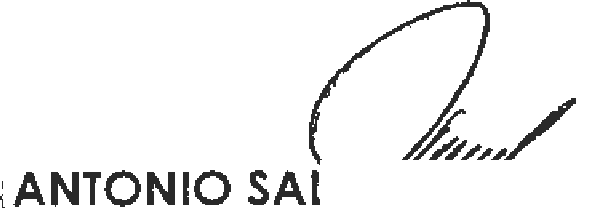 Mffil '.CIJ! LÓPEZPor .ausencia de	.	ernador del Estado, confundanne	en el artículo 76 fracción 1 de la Conslrtuclón P    1tica para el Estado de GuanajuatoLA SUBSECRETARIA   DEL TRABAJO  Y  PREVISIÓN  SOCIAL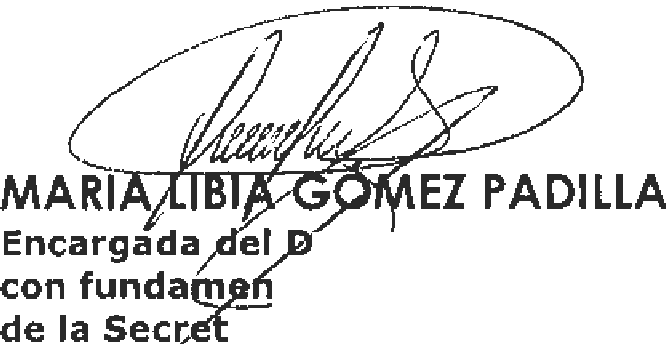 es	cho de la Secretaría de Gobierno,t	n el artículo 96 del Reglamento Interior aría de Gobiernob)	Multa	de	uno	a	doscientas Actualización diaria; oveceslaUnidad	de	Medida  y11.e)En la aplicación ...Son medidas disciplinaria ...a)